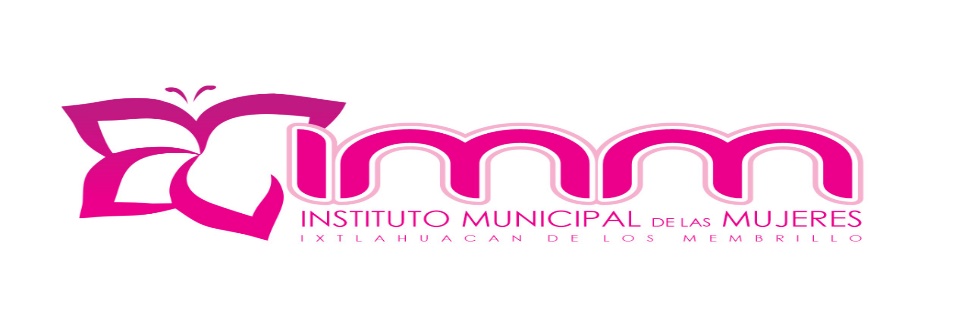 Servicios Públicos del Instituto Municipal de las Mujeres de Ixtlahuacán de los Membrillos, ejercicios 2016, 2017,  2018 y 2019.Actualmente el Instituto Municipal de las mujeres de Ixtlahuacán de los Membrillos presta 2 servicios;Atención de mujeres con necesidades económicas, psicológicas, jurídicas, médicas o sociales con su respectiva derivación a la dependencia competente estatal y/o municipal.Capacitación a mujeres para la identificación, prevención y erradicación de violencia de género.Descripción del servicio.Descripción del servicio.Cobertura del Servicio.Cobertura del Servicio.Cobertura del Servicio.Atención de mujeres con necesidades económicas, psicológicas, jurídicas, médicas o sociales con su respectiva derivación a la dependencia competente estatal y/o municipal.Atención de mujeres con necesidades económicas, psicológicas, jurídicas, médicas o sociales con su respectiva derivación a la dependencia competente estatal y/o municipal.Mujeres con residencia exclusiva en el Municipio de Ixtlahuacán de los Membrillos Jalisco.Mujeres con residencia exclusiva en el Municipio de Ixtlahuacán de los Membrillos Jalisco.Mujeres con residencia exclusiva en el Municipio de Ixtlahuacán de los Membrillos Jalisco.Recursos Materiales.Recursos Humanos Recursos Humanos Recursos FinancierosNúmero y tipo de beneficiarios.Consulta la siguiente liga:http://imujeres.imembrillos.gob.mx/8_v_r/Consulta la siguiente liga:http://imujeres.imembrillos.gob.mx/8_v_g/Consulta la siguiente liga:http://imujeres.imembrillos.gob.mx/8_v_g/Consulta la siguiente liga:http://imujeres.imembrillos.gob.mx/8_v_c/Consulta la siguiente liga:http://imujeres.imembrillos.gob.mx/8_vi_n/Descripción del servicio.Descripción del servicio.Cobertura del Servicio.Cobertura del Servicio.Cobertura del Servicio.Capacitación a mujeres para la identificación, prevención y erradicación de violencia de género.Capacitación a mujeres para la identificación, prevención y erradicación de violencia de género.Mujeres con residencia exclusiva en el Municipio de Ixtlahuacán de los Membrillos Jalisco.Mujeres con residencia exclusiva en el Municipio de Ixtlahuacán de los Membrillos Jalisco.Mujeres con residencia exclusiva en el Municipio de Ixtlahuacán de los Membrillos Jalisco.Recursos Materiales.Recursos Humanos Recursos Humanos Recursos FinancierosNúmero y tipo de beneficiarios.Consulta la siguiente liga:http://imujeres.imembrillos.gob.mx/8_v_r/Consulta la siguiente liga:http://imujeres.imembrillos.gob.mx/8_v_g/Consulta la siguiente liga:http://imujeres.imembrillos.gob.mx/8_v_g/Consulta la siguiente liga:http://imujeres.imembrillos.gob.mx/8_v_c/Consulta la siguiente liga:http://imujeres.imembrillos.gob.mx/8_vi_n/